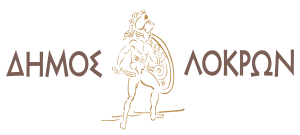 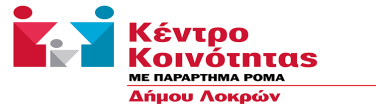   ΝΕΑ ΠΑΡΑΤΑΣΗ ΕΠΑΝΑΣΥΝΔΕΣΗΣ ΡΕΥΜΑΤΟΣ Ο Δήμος Λοκρών, ενημερώνει τους καταναλωτές με χαμηλά εισοδήματα, των οποίων η παροχή ρεύματος έχει διακοπεί λόγω ληξιπρόθεσμων οφειλών έως και τις 31/12/2022, να υποβάλουν σχετική αίτηση προς την αρμόδια επιτροπή του Δήμου σύμφωνα με την Κοινή Υπουργική Απόφαση ΥΠΕΝ/ΔΗΕ/70697/861 στο ΦΕΚ 276/23-01-2023/τ.Β’. Οι ενδιαφερόμενοι πρέπει να πληρούν τα παρακάτω κριτήρια: • Να έχουν αποσυνδεθεί από το δίκτυο παροχής ηλεκτρικής ενέργειας λόγω ληξιπρόθεσμων οφειλών μέχρι και τις 31 Δεκεμβρίου 2022 και να παραμένουν αποσυνδεδεμένοι μέχρι την ολοκλήρωση της διαδικασίας του άρθρου 3. • Η αποσύνδεση να έχει γίνει στην παροχή ρεύματος της κύριας κατοικίας. • Να πληρούν τα εισοδηματικά και περιουσιακά κριτήρια, όπως αυτά ορίζονται από τη σχετική Κοινή Υπουργική Απόφαση. • Ο λογαριασμός παρόχου ηλεκτρικής ενέργειας να εκδίδεται στο όνομα το ιδιοκτήτη ή ενοικιαστή του ακινήτου είτε στης/στου συζύγου αυτού. Απαιτούμενα δικαιολογητικά: • Αίτηση • Φωτοτυπία ταυτότητας/διαβατηρίου ή φωτοτυπία άδειας διαμονής Δικαιούχου. • Ε1 και εκκαθαριστικό όλων των μελών του νοικοκυριού. • Ε9 όλων των μελών του νοικοκυριού. • Εκκαθαριστικό ΕΝ.Φ.Ι.Α του τελευταίου φορολογικού έτους όλων των μελών του νοικοκυριού. • Μισθωτήριο συμβόλαιο. • Σε περίπτωση φιλοξενίας, σχετικές υπεύθυνες δηλώσεις. • Πιστοποιητικό οικογενειακής κατάστασης. • Λογαριασμό ΔΕΗ ή άλλου παρόχου. • Σε περίπτωση αναπηρίας, γνωμάτευση πιστοποίησης της από το ΚΕ.Π.Α. • Βεβαίωση ασφαλιστικού φορέα ή Κρατικού Νοσοκομείου σε περίπτωση κατ’ οίκον χρήσης συσκευής μηχανικής υποστήριξης. Περισσότερες πληροφορίες  για τις αιτήσεις στο Κέντρο Κοινότητας με Παράρτημα Ρομα (τηλέφωνο επικοινωνίας: 2233022191  Δ/νση Νικ. Αβραμμ.1 Αταλάντη.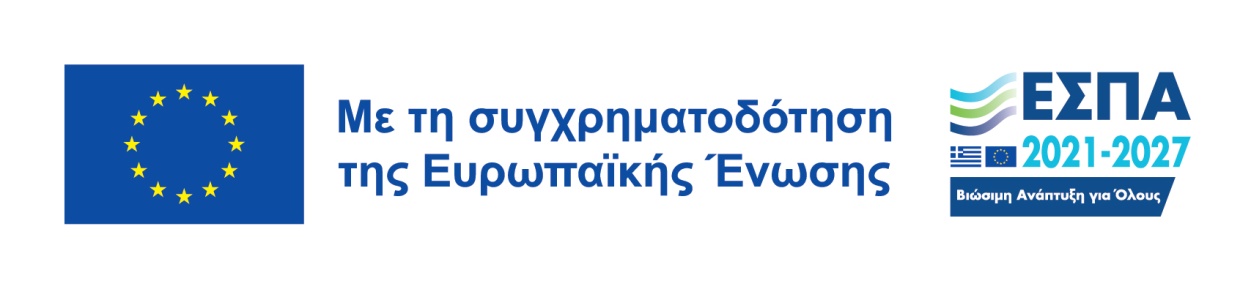 